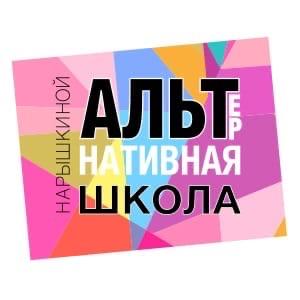 Список учебников и рабочих тетрадей 8 классРусский язык Т.А.Ладыженская, М.Т. Баранов. Русский язык. Учебник. 8 класс. 1 часть.КИМ. Русский язык. 8 классЛитература Коровина, Коровин, Журавлев: Литература. Учебник 8 класс. 2 части.КИМ. Литература. 8 классАлгебраМерзляк А.Г. Учебник. 8 класс. 1 части.ГеометрияАтанасян Л.С. Учебник 7-9 класс. 1 часть. Английский языкВаулина, Дули, Подоляко. Английский язык. Учебник. 8 класс. 1 частьВаулина, Дули, Подоляко. Английский язык. Рабочая тетрадь. 8 класс. 1 часть.ГеографияАлексеев А.И., Николина В.В., География. 8 класс. Учебник. 1 частьМатвеев А.В. Атлас. География. 8-9 классВ.В. Николина. Рабочая тетрадь по географии к учебнику Алексеева А.И., Николиной  В.В . География. 8 классБиология Пасечник В.В. Биология. Учебник. 8 класс. 1 часть.Пасечник В.В. Биология. Рабочая тетрадь. 8 класс. 1 часть.ИКТБосова Л.Л., Босова А.Ю. Информатика. Учебник. 8 класс. 1часть.Босова Л. Л. Босова А. Ю. Информатика. Рабочая тетрадь. 8 класс. 2 части.История Юдовская А.Я. Всеобщая история. История Нового времени. 8 класс. Учебник. 1 частьДанилов А.А. История России.8 класс. Учебник. 2 части.КИМ. Всеобщая история. История Нового времени. 8 классКИМ. История России. 8 класс Обществознание Боголюбов Л.Н., Обществознание. Учебник 8 класс. 1 часть.КИМ. Обществознание. 8 класс ФизикаПерышкин А.В. Учебник Физика 8 класс. 1 часть. Лонцова Г.А. Рабочая тетрадь 8  класс. 1 часть.  ХимияГабриелян О.С. Учебник 8 класс. 1 часть. Габриелян О.С. Тетрадь для лабораторных опытов и практических работ. 8 класс. 1 часть. 